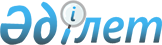 О внесении изменений и дополнений в постановление Правительства Республики Казахстан от 30 октября 2009 года № 1729 "Об утверждении Правил организации и проведения закупа лекарственных средств, профилактических (иммунобиологических, диагностических, дезинфицирующих) препаратов, изделий медицинского назначения и медицинской техники, фармацевтических услуг по оказанию гарантированного объема бесплатной медицинской помощи"
					
			Утративший силу
			
			
		
					Постановление Правительства Республики Казахстан от 31 августа 2011 года № 983. Утратило силу постановление Правительства Республики Казахстан от 4 июня 2021 года № 375,
      Сноска. Утратило силу постановлением Правительства РК от 04.06.2021 № 375.
      Правительство Республики Казахстан ПОСТАНОВЛЯЕТ:
      1. Внести в постановление Правительства Республики Казахстан от 30 октября 2009 года № 1729 "Об утверждении Правил организации и проведения закупа лекарственных средств, профилактических (иммунобиологических, диагностических, дезинфицирующих) препаратов, изделий медицинского назначения и медицинской техники, фармацевтических услуг по оказанию гарантированного объема бесплатной медицинской помощи" (САПП Республики Казахстан, 2009 г., № 47-48, ст. 444) следующие изменения и дополнения:
      в Правилах организации и проведения закупа лекарственных средств, профилактических (иммунобиологических, диагностических, дезинфицирующих) препаратов, изделий медицинского назначения и медицинской техники, фармацевтических услуг по оказанию гарантированного объема бесплатной медицинской помощи, утвержденных указанным постановлением:
      пункт 1 изложить в следующей редакции:
      "1. Настоящие Правила организации и проведения закупа лекарственных средств, профилактических (иммунобиологических, диагностических, дезинфицирующих) препаратов, изделий медицинского назначения и медицинской техники, фармацевтических услуг по оказанию гарантированного объема бесплатной медицинской помощи (далее - Правила) разработаны в соответствии с подпунктом 12) статьи 6,  подпунктом 7) статьи 10 и пунктом 2 статьи 77 Кодекса Республики Казахстан "О здоровье народа и системе здравоохранения" (далее - Кодекс) и определяют порядок организации и проведения закупа лекарственных средств, профилактических (иммунобиологических, диагностических, дезинфицирующих) препаратов, изделий медицинского назначения и медицинской техники, фармацевтических услуг по оказанию гарантированного объема бесплатной медицинской помощи, осуществляемых за счет бюджетных средств, либо приобретения медицинской техники на условиях финансового лизинга организациями здравоохранения за счет средств организации, созданной Правительством Республики Казахстан, основным предметом деятельности которого является организация и проведение закупок медицинской техники для дальнейшей передачи организациям здравоохранения на условиях финансового лизинга (далее - Лизингодатель).";
      подпункт 11) пункта 2 изложить в следующей редакции:
      "11) перечень недобросовестных потенциальных поставщиков (поставщиков) - формируемые организатором закупа или единым дистрибьютором сведения о потенциальных поставщиках, предоставивших недостоверную информацию по квалификационным требованиям, уклонившихся от заключения договора в случае признания победителями закупок; поставщиках, не исполнивших или ненадлежащим образом исполнивших свои обязательства по договору, признанных решением суда допустившими нарушение, явившееся основанием для включения таких юридических лиц в перечень недобросовестных потенциальных поставщиков;";
      пункт 15 изложить в следующей редакции:
      "15. О предстоящем закупе фармацевтических услуг организатор тендера информирует потенциальных поставщиков путем публикации объявления не менее чем за 20 календарных дней до дня окончания приема тендерных заявок на государственном и русском языках в периодическом печатном издании, выпускаемом не реже трех раз в неделю и распространяемом не менее чем на территории Республики Казахстан и путем размещения информации на интернет-ресурсе организатора закупа.";
      пункт 35 изложить в следующей редакции:
      "35. Перечень недобросовестных потенциальных поставщиков (поставщиков), формируемый организатором закупа или единым дистрибьютором, направляется в уполномоченный орган в области здравоохранения для формирования единого перечня и размещения на его интернет-ресурсе.";
      в пункте 39:
      абзац восьмой подпункта 2) пункта 39 изложить в следующей редакции:
      "оригинал справки об отсутствии (наличии) налоговой задолженности налогоплательщика, задолженности по обязательным пенсионным взносам, социальным отчислениям по Республике Казахстан более чем за три месяца, выданной не позднее одного месяца, предшествующего дате вскрытия конвертов с тендерными заявками, за исключением случаев, когда срок уплаты отсрочен в соответствии с законодательными актами Республики Казахстан, заверяется подписью руководителя, либо заместителя руководителя и печатью данного налогового органа;";
      подпункт 4) изложить в следующей редакции:
      "4) технические спецификации в бумажном и электронном виде в формате doc*;";
      пункт 47 изложить в следующей редакции: 
      "47. Потенциальный поставщик при представлении тендерной заявки одновременно вносит гарантийное обеспечение в размере трех процентов от суммы, выделенной для закупа лекарственных средств, профилактических (иммунобиологических, диагностических, дезинфицирующих) препаратов, изделий медицинского назначения и медицинской техники по лотам, предложенным в его тендерной заявке на условиях, предусмотренных в объявлении о проведении тендера с использованием двухэтапных процедур.";
      подпункт 2) пункта 48 изложить в следующей редакции:
      "2) банковской гарантии согласно приложениям 6 организатору закупок или 6-1 к настоящим Правилам единому дистрибьютору или организатору закупок в соответствии с пунктом 88-1 настоящих Правил.";
      пункт 77-2 изложить в следующей редакции:
      "77-2. Закуп лекарственных средств и изделий медицинского назначения на период до тридцатидневной потребности по ценам, не превышающим установленных уполномоченным органом, допускается в случаях отсутствия у заказчиков остатков лекарственных средств и изделий медицинского назначения для своевременного оказания гарантированного объема бесплатной медицинской помощи (скорой, стационарной и стационарозамещающей помощи) в связи с нарушением сроков поставок Единым дистрибьютором по наименованиям лекарственных средств и изделий медицинского назначения.";
      подпункт 4) пункта 79 изложить в следующей редакции:
      "4) имеется необходимость в осуществлении закупа лекарственных средств, профилактических (иммунобиологических, диагностических, дезинфицирующих) препаратов, изделий медицинского назначения и фармацевтических услуг в рамках гарантированного объема бесплатной медицинской помощи в соответствии с потребностью на период до подведения итогов тендера.";
      пункт 82 изложить в следующей редакции:
      "82. Уполномоченный орган в области здравоохранения в целях своевременного обеспечения заказчиков лекарственными средствами и изделиями медицинского назначения ежегодно не позднее первого июля утверждает список единого дистрибьютора на следующий календарный год. Список единого дистрибьютора должен включать лекарственные средства и изделия медицинского назначения для оказания гарантированного объема бесплатной медицинской помощи.
      Список единого дистрибьютора направляется уполномоченным органом единому дистрибьютору с указанием предельной цены по каждому наименованию, выше которой единый дистрибьютор не вправе произвести закуп, за исключением случаев, предусмотренных главой 11-1 настоящих Правил.";
      абзац первый пункта 84 изложить в следующей редакции:
      "84. Заказчики ежегодно не позднее двадцати календарных дней с даты утверждения списка единого дистрибьютора представляют единому дистрибьютору предварительную заявку на следующий календарный год, которая должна содержать:";
      пункт 86 изложить в следующей редакции:
      "86. Единый дистрибьютор после проведения закупа и определения поставщиков на следующий календарный год предоставляет заказчикам цены и количество в минимальной упаковке по каждому наименованию лекарственных средств и изделий медицинского назначения для формирования (корректировки) бюджета на соответствующий календарный год.
      Единый дистрибьютор предоставляет цены заказчикам с учетом своей наценки, определяемой единым дистрибьютором, в размере, не превышающем 10 % к фиксированной цене. При этом, сумма наценки не может превышать сумму четырех месячных расчетных показателей за упаковку для орфанных препаратов. 
      Политика наценки определяется единым дистрибьютором по согласованию с уполномоченным органом в области здравоохранения.";
      абзац первый пункта 87 изложить в следующей редакции:
      "87. Заказчики ежегодно не позднее десяти календарных дней с даты утверждения бюджета на соответствующий финансовый год представляют единому дистрибьютору окончательную заявку на лекарственные средства и изделия медицинского назначения, предусмотренные списком единого дистрибьютора, на следующий календарный год, которая должна содержать:";
      дополнить пунктами 87-1 и 87-2 следующего содержания:
      "87-1. Единый дистрибьютор в течение пяти рабочих дней со дня подведения итогов закупа представляет в уполномоченный орган в области здравоохранения отчет о результатах по форме, установленной уполномоченным органом в области здравоохранения, с указанием фактических цен закупаемых наименований лекарственных средств.
      87-2. Ежемесячно, в срок до 5 числа месяца, следующего за отчетным, Единый дистрибьютор производит мониторинг закупа и поставок лекарственных средств, изделий медицинского назначения и медицинской техники и предоставляет уполномоченному органу в области здравоохранения отчет по форме, установленной уполномоченным органом в области здравоохранения."; 
      пункты 88-1, 88-2 и 88-3 изложить в следующей редакции:
      "88-1. Организатором закупа медицинской техники, закупаемой за счет средств республиканского бюджета, включая целевые текущие трансферты областным бюджетам, бюджетам городов Астаны и Алматы на материально-техническое оснащение медицинских организаций на местном уровне, а также медицинской техники, закупаемой за счет средств Лизингодателя для дальнейшей передачи организациям здравоохранения на условиях финансового лизинга, выступает товарищество с ограниченной ответственностью "СК-Фармация".
      88-2. В целях подготовки и организации закупа медицинской техники, приобретаемой за счет средств, выделенных в рамках целевых текущих трансфертов, уполномоченный орган в области здравоохранения не позднее пяти рабочих дней с даты утверждения Правил использования целевых текущих трансфертов из республиканского бюджета на текущий финансовый год областными бюджетами, бюджетами городов Астаны и Алматы на здравоохранение представляет организатору закупа медицинской техники информацию, которая должна содержать перечень, количество, срок, условия и место поставки, сумму, выделенную для закупа медицинской техники по каждому наименованию.
      В целях подготовки и организации закупа медицинской техники, приобретаемой для последующей передачи организациям здравоохранения на условиях финансового лизинга, уполномоченный орган в области здравоохранения осуществляет согласование перечня медицинской техники в течение пятнадцати календарных дней с момента предоставления Лизингодателем перечня медицинской техники.
      На основании согласованного перечня медицинской техники Лизингодатель представляет организатору закупа медицинской техники информацию, которая должна содержать наименование, количество, сумму, техническую спецификацию, срок, условия и место поставки.
      88-3. Организатор закупа медицинской техники в течение трех рабочих дней со дня получения информации из уполномоченного органа в области здравоохранения для определения оптимальных параметров технических характеристик (технических спецификаций) подлежащей к закупу медицинской техники, за исключением медицинской техники, приобретаемой для дальнейшей передачи организациям здравоохранения на условиях финансового лизинга, создает экспертную комиссию, состоящую из специалистов по профилю запрашиваемого образца медицинской техники, главных внештатных специалистов уполномоченного органа в области здравоохранения, специалистов медицинских организаций, экспертов организаций, аккредитованных осуществлять экспертизу медицинской техники. В составе экспертной комиссии должны быть сформированы группы экспертов по профилю закупаемой медицинской техники. Общее количество членов экспертной комиссии и/или группы экспертов должно составлять нечетное число и быть не менее пяти человек.";
      пункт 88-8 изложить в следующей редакции: 
      "88-8. Организатор закупа медицинской техники в течение 5 рабочих дней на основании списков закупаемой медицинской техники, представленных заказчиками, и/или на основании информации, указанной в абзаце третьем пункта 88-2 настоящих Правил, формирует сводный список закупаемой медицинской техники, содержащий перечень, количество, срок, условия и место поставки, цену и сумму, выделенную для закупа, технические характеристики (технические спецификации) медицинской техники по каждому наименованию, и объявляет тендер.";
      абзац третий подпункта 1) пункта 91 изложить в следующей редакции:
      "образование единым дистрибьютором или организатором закупа медицинской техники экспертной комиссии;";
      пункт 94 изложить в следующей редакции:
      "94. В состав комиссии включаются первый руководитель или уполномоченное им лицо, работники единого дистрибьютора или организатора закупа медицинской техники, представители заказчиков, и/или представители органа государственного управления заказчиков, Лизингодателя.";
      пункты 101, 102 изложить в следующей редакции:
      "101. Эксперты (экспертная комиссия, в случае ее создания) дают экспертное заключение по соответствию предлагаемых потенциальными поставщиками лекарственных средств, изделий медицинского назначения, согласно списку единого дистрибьютора либо медицинской техники требованиям технических характеристик согласно сводному списку закупаемой медицинской техники и не имеют права голоса при принятии комиссией решения. Экспертное заключение оформляется в письменном виде, подписывается экспертами (членами экспертной комиссии) и прилагается к протоколу заседания комиссии. Экспертное заключение экспертов (экспертной комиссии) рассматривается комиссией при решении вопроса о допуске заявки потенциального поставщика к процедуре определения наименьшей цены.
      102. О проведении тендера с использованием двухэтапных процедур потенциальные поставщики оповещаются путем опубликования объявления на государственном и русском языках в республиканских периодических печатных изданиях и (или) на интернет-ресурсе единого дистрибьютора или организатора закупа медицинской техники за двадцать календарных дней до дня окончания приема заявок.";
      часть вторую пункта 103 изложить в следующей редакции:
      "При расчете суммы, выделенной для закупа по каждому лоту, единый дистрибьютор в соответствии с предварительными заявками заказчиков уменьшает предельные цены на лекарственные средства, изделия медицинского назначения, определенные уполномоченным органом на десять процентов.";
      часть вторую пункта 106 изложить в следующей редакции:
      "Потенциальный поставщик вносит гарантийное обеспечение в размере трех процентов от суммы, выделенной для закупа лекарственных средств, профилактических (иммунобиологических, диагностических, дезинфицирующих) препаратов, изделий медицинского назначения и медицинской техники по лотам, предложенным в его тендерной заявке на условиях, предусмотренных в объявлении о проведении тендера с использованием двухэтапных процедур.";
      подпункт 2) пункта 119 изложить в следующей редакции:
      "2) предлагаемые потенциальным поставщиком лекарственные средства, изделия медицинского назначения и медицинская техника не отвечают требованиям, предъявляемым к закупаемым лекарственным средствам, изделиям медицинского назначения и медицинской технике в соответствии с Кодексом, пунктами 8, 8-1, 12 и 13 настоящих Правил и порядком государственной регистрации лекарственных средств, изделий медицинского назначения и медицинской техники, установленным уполномоченным органом в области здравоохранения;";
      абзац первый пункта 127 изложить в следующей редакции:
      "127. По результатам проведенного тендера с использованием двухэтапных процедур комиссия в течение трех рабочих дней подписывает протокол об итогах тендера с использованием двухэтапных процедур, в котором должна содержаться следующая информация:";
      подпункт 2) пункта 131 изложить в следующей редакции:
      "2) когда в тендере по какому-либо лоту подана только одна заявка потенциального поставщика, являющегося отечественным товаропроизводителем, соответствующая требованиям настоящих Правил, либо подано две и более заявки потенциальных поставщиков, одна из которых - потенциального поставщика, являющегося отечественным товаропроизводителем, соответствующая требованиям настоящих Правил. В этом случае, единый дистрибьютор или организатор закупа медицинской техники осуществляет закупки из одного источника у данного отечественного товаропроизводителя.";
      часть первую пункта 145 исключить;
      дополнить приложением 6-1 к указанным Правилам согласно приложению к настоящему постановлению;
      в приложении 9 к Правилам организации и проведения закупа лекарственных средств, профилактических (иммунобиологических, диагностических, дезинфицирующих) препаратов, изделий медицинского назначения и медицинской техники, фармацевтических услуг по оказанию гарантированного объема бесплатной медицинской помощи:
      преамбулу изложить в следующей редакции:
      "_________________________________________________, именуемый(ое)(ая) в дальнейшем "Заказчик" в лице _____________________________________, действующего на основании ________________________, с одной стороны, и ___________________________________________________________________ именуемое в дальнейшем "Единый дистрибьютор"в лице ___________________________________________________, действующего на основании _______________________, с другой стороны, в дальнейшем совместно именуемые "Стороны" заключили настоящий Договор закупки лекарственных средств и изделий медицинского назначения между Единым дистрибьютором и Заказчиком (далее - Договор) о нижеследующем:";
      в пункте 6:
      часть четвертую изложить в следующей редакции:
      "При возникновении форс-мажорных обстоятельств Сторона, у которой они возникли, направляет другой Стороне письменное уведомление о таких обстоятельствах и их причинах и подтверждает их наступление соответствующими документами в течение десяти календарных дней с момента возникновения форс-мажорных обстоятельств. В этом случае действие Договора приостанавливается до прекращения форс-мажорных обстоятельств, и срок действия Договора продлевается соответственно сроку действия форс-мажорных обстоятельств. Неуведомление или несвоевременное уведомление лишает Сторону права ссылаться на любые вышеуказанные обстоятельства как основание, освобождающее от ответственности за ненадлежащее исполнение, либо неисполнение обязательств по Договору.";
      часть шестую изложить в следующей редакции:
      "За исключением форс-мажорных условий, если Единый дистрибьютор не соблюдает график поставки товара, Заказчик после уведомления Единого дистрибьютора в письменной форме без ущерба другим своим правам в рамках Договора вправе вычесть из суммы Договора в виде неустойки сумму в размере 0,2 % от суммы несвоевременно поставленных товаров за каждый день просрочки, но не более 5 % от стоимости несвоевременно поставленного товара.";
      часть первую пункта 8 изложить в следующей редакции:
      "8. Настоящий Договор вступает в силу с даты подписания, либо после обязательной регистрации его Заказчиком в территориальном подразделении казначейства Министерства финансов Республики Казахстан.";
      в приложении 11 к Правилам организации и проведения закупа лекарственных средств, профилактических (иммунобиологических, диагностических, дезинфицирующих) препаратов, изделий медицинского назначения и медицинской техники, фармацевтических услуг по оказанию гарантированного объема бесплатной медицинской помощи:
      пункт 28 изложить в следующей редакции:
      "28. Покупатель вправе удержать сумму обеспечения исполнения Договора согласно пункту 8 настоящего Договора в счет погашения обязательств Поставщика по суммам пени и/или штрафа согласно пунктам 25 и 26 Договора.";
      пункт 30 изложить в следующей редакции:
      "30. В случае необоснованной задержки оплаты за поставленную продукцию Покупатель на основании письменного уведомления Поставщика обязан уплатить Поставщику пеню в размере 0,1 % от суммы задолженности за каждый день просрочки, но не более 5 % от суммы задолженности.".
      2. Настоящее постановление вводится в действие по истечении десяти календарных дней со дня первого официального опубликования.  Банковская гарантия                  (форма обеспечения тендерной заявки)
            Наименование банка ___________________________________________
      ____________________________________________________________________
                        (наименование и реквизиты банка)
            Кому _________________________________________________________
      ____________________________________________________________________
            (наименование и реквизиты единого дистрибьютора или
      организатора закупок в соответствии с пунктом 88-1 указанных Правил)
            Гарантийное обязательство № ________
      ___________________________ "___" __________________г. 
           (местонахождение)
            Мы были проинформированы, что ________________________________
      ___________________________________________________________________,
                  (наименование потенциального поставщика)
      в дальнейшем "Поставщик", принимает участие в тендере с
      использованием двухэтапных процедур по закупке _____________________
      ____________________________________________________________________,
      организованном ______________________________________________________
      ____________________________________________________________________,
          (наименование единого дистрибьютора или организатора закупок)
      и готов осуществить поставку (выполнить работу, оказать услугу)
      _____________________________________________________________________
      _____________________________________________________________________
      (наименование и объем товаров, работ и услуг) _______________________
      на общую сумму _____________________________________________ в тенге.
                                    (прописью)
            Согласно условиям закупа способом тендера с использованием
      двухэтапных процедур предусмотрено внесение потенциальными
      поставщиками обеспечения тендерной заявки в виде банковской гарантии.
            В связи с этим мы _____________________________________________
                                        (наименование банка)
            настоящим берем на себя безотзывное обязательство выплатить Вам
      по Вашему требованию сумму, равную __________________________________
      _____________________________________________________________________
      _____________________________________________________________________
                         (сумма в цифрах и прописью)
            по получении Вашего письменного требования на оплату, а также
      письменного подтверждения того, что Поставщик:
            отозвал тендерную заявку после истечения окончательного срока
      приема тендерных заявок;
            был признан победителем тендера с использованием двухэтапных
      процедур, но своевременно не заключил договор поставки;
            заключив договор поставки, не исполнил либо несвоевременно
      исполнил требование по внесению гарантийного обеспечения исполнения
      договора;
            был допущен к участию в процедуре определения наименьшей цены,
      но не представил ценовые предложения в сроки, указанные в протоколе
      допуска.
            Данное гарантийное обязательство вступает в силу со дня
      вскрытия конвертов с тендерными заявками.
            Данное гарантийное обязательство действует до окончательного
      срока действия тендерной заявки Поставщика на участие в тендере и
      истекает полностью и автоматически, независимо от того, будет ли нам
      возвращен этот документ или нет, если Ваше письменное требование не
      будет получено нами к концу окончательного срока действия тендерной
      заявки - "___"_________. Если срок действия тендерной заявки продлен,
      то данное гарантийное обязательство продлевается на такой же срок.
      Все права и обязанности, возникающие в связи с настоящим
      гарантийным обязательством, регулируются законодательством Республики
      Казахстан.
      подпись и печать гаранта                     дата и адрес."
					© 2012. РГП на ПХВ «Институт законодательства и правовой информации Республики Казахстан» Министерства юстиции Республики Казахстан
				
Премьер-Министр
Республики Казахстан
К. МасимовПриложение
к постановлению Правительства
Республики Казахстан
от 31 августа 2011 года № 983
"Приложение 6-1
к Правилам организации и проведения
закупа лекарственных средств,
профилактических (иммунобиологических,
диагностических, дезинфицирующих) 
препаратов, изделий медицинского
назначения и медицинской техники, 
фармацевтических услуг по оказанию
гарантированного объема бесплатной
медицинской помощи